Le compte-renduIl s’agit d’un document qui rend compte objectivement d’un événement, d’une réunion, d’un sondage, d’une entrevue, d’une visite sur les lieux en disant ce qui a été lu, vu ou entendu. Le compte-rendu peut relater les faits en les regroupant ou en les résumant. Il peut aussi les exposer dans un ordre chronologique. En principe le compte-rendu a pour destinataire un supérieur hiérarchique ou des collègues pour les mettre au courant de l’événement, du débat, du sondage.Les conventionsle libellé « Compte-rendu » suivi de l’objetle lieu, la date et l’heure de la réunion, de l’événement...le nom et les qualités des participants (délégués, président, participants...)le développement chronologique ou synthétique des faitsla conclusion indiquant la lévée de la  séance (s’il s’agit de réunion) ou clôture de l’enquête ou de l’événement.la signature du rédacteur Indices textuels du compte-renduon utilise la 3ème forme du singulier et du plurielon utilise  un ton objectifon emploie un style descriptif et informatifon utilise un registre standard ou soutenu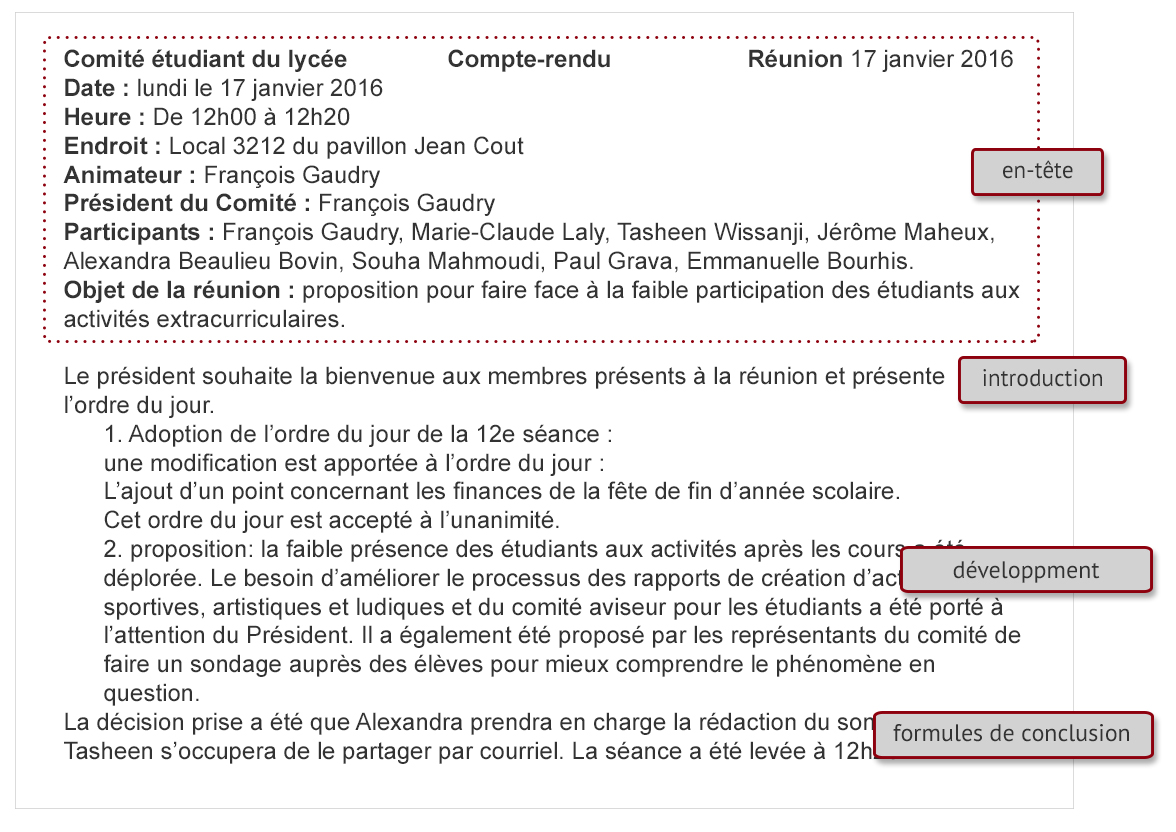 L’en –tête Identité : nom, prénom du rédacteur.La date de la réunion, du débat, de la conférence, etc.Le nom de la personne ou de l’institution, association à qui s'adresse ce compte rendu.Les noms de toutes les personnes présentes à cette réunion et, si possible, leurs fonctions (Cela n'est, évidemment, pas à faire lorsqu'il y a beaucoup de monde, comme dans une conférence).Le titre ou l'objet de l'intervention.Introduction Il faut expliquer le sujet abordé. L’introduction répond, entre autres, aux questions suivantes :Quel est le problème abordé ?Qui est concerné ?Où ?Quand ?Que s'est-il passé précédemment sur ce sujet ?Pourquoi ce sujet est-il abordé ?Lexique : Le problème abordé, la question soulevée...Le développement Les points essentiels exprimés de façon synthétique et rigoureuse.Les participant ont émis les avis suivants...Au sujet de la première question posée à savoir ( sujet de la question à rappeler)Au sujet de la deuxième question posée...Les formules de conclusion Après discussion, il a été décidé de...Pour la bonne discussion des décisions prises il  est demandé de...La décision finale prise à l’unanimité a été de...La réunion est levée à 17h.La conférence est terminée à 10h30.Une prochaine réunion aura lieu le ... (date et heure)